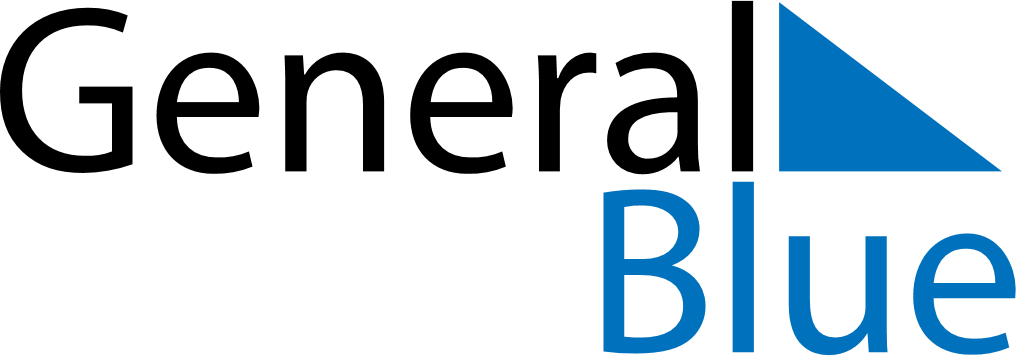 February 2024February 2024February 2024February 2024VenezuelaVenezuelaVenezuelaMondayTuesdayWednesdayThursdayFridaySaturdaySaturdaySunday12334567891010111213141516171718CarnivalShrove Tuesday192021222324242526272829